Пояснительная записка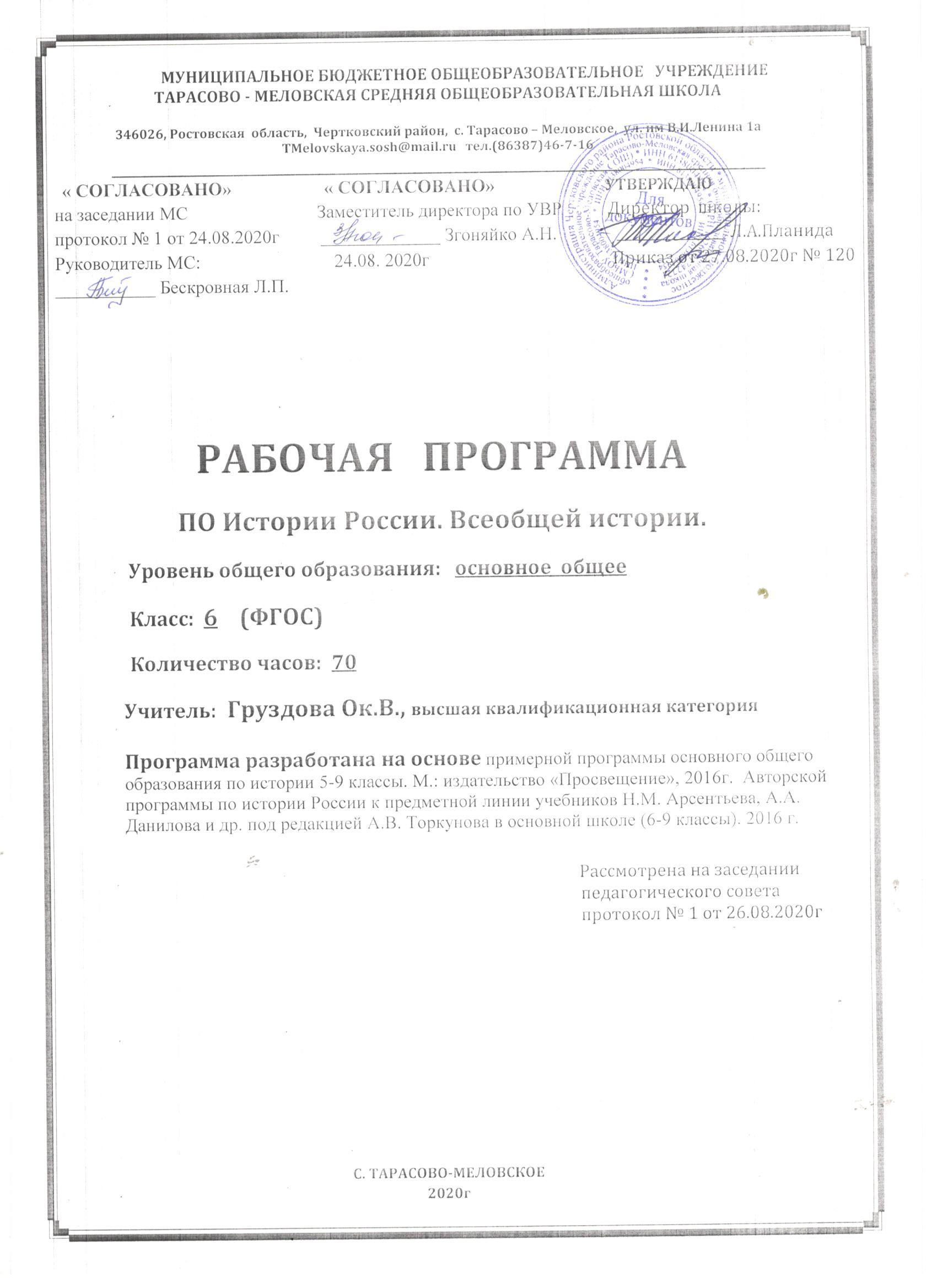 Данная рабочая программа составлена  в соответствии с : требованиями федерального  государственного образовательного стандарта основного общего образования (приказ Минобразования России №1897 от 17.12.2010г. с изменениями от 31.12.2015г. № 1577 )примерной программой основного общего образования по истории 5-9 классы. – М. : издательство «Просвещение», 2016. – 94с. – (Стандарты второго поколения); Авторской программой по истории России к предметной линии учебников Н.М. Арсентьева, А.А. Данилова и др. под редакцией А.В. Торкунова в основной школе (6-9 классы). 2016 г. основной образовательной программой  основного общего образования МБОУ Тарасово – Меловской СОШ  (Приказ от 27.08.2020 г.  № 120). календарным учебным графиком МБОУ Тарасово – Меловской СОШ  на 2020-2021 учебный год (Приказ от 27.08.2020 г . № 120).учебным планом МБОУ Тарасово – Меловской СОШ  на 2020-2021 учебный год (Приказ   от 27.08.2020 г. №120);приказом Минобрнауки России от 28.12.2018 № 345 «Об утверждении федерального перечня учебников, рекомендуемых к использованию при реализации имеющих государственную аккредитацию образовательных программ начального общего, основного общего, среднего общего образования;положением о рабочей программе  (Приказ  от 29.08.2017г №130)  На основании:Статья 12. Образовательные программы Федерального закона об образовании Утвержден 29 декабря 2012 года N 273-ФЗ Статья 28.  Компетенция , права ,обязанности  и ответственность образовательного учреждения Федерального закона об образовании Утвержден 29 декабря 2012 года N 273-ФЗп. 4.4 Устава школы ( Постановление Администрации Чертковского района Ростовской области от14.09.2015 №724 )ЦЕЛИ И ЗАДАЧИ:сформировать у учащихся целостное представление об истории Средних веков, истории отечества как закономерном и необходимом периоде всемирной истории; осветить экономическое, социальное, политическое и культурное развитие основных регионов Европы и мира, России, показать их общие черты и различия;охарактеризовать наиболее яркие личности Средневековья, России, их роль в истории и культуре;показать возникновение и развитие идей и институтов, во
шедших в жизнь современного человека и гражданина (монархия,
республика, законы, нормы морали); уделить при этом особое внимание истории мировых религий — христианства и ислама.выработки у школьников представлений об основных источниках знаний о прошлом;развитие у учащихся способностей рассматривать события и явления прошлого, пользуясь приемами исторического анализа (сопоставление и обобщение фактов, раскрытие причинно-следственных связей, целей и результатов деятельности людей и др.);формирование ценностных ориентации и убеждений школьника на основе личностного осмысления социального, духовного, нравственного опыта людей в прошлом, восприятие идей гуманизма, уважения прав человека, патриотизма;развитие гуманитарной культуры школьников, приобщение к ценностям национальной культуры, воспитание уважения к истории, культуре своего народа, стремление сохранять и приумножать культурные достижения своей страны;изучая историю родного края, вызвать у учащихся любовь к своей малой Родине, чувство сопричастности со всем происходящим в городе, крае, стране.Учебно-методический комплект.- Е.В.Агибалова, Г.М. Донской.  Всеобщая история. История средних веков. 6 класс. Учебник / М. «Просвещение» 2015г.  - А.В.Игнатьев.  Всеобщая история. История средних веков. Методические рекомендации М. «Просвещение» 2015г.  - Н.М. Арсентьев. История России 6 класс в 2-х частях. М. «Просвещение» 2016г.  - Н.М. Арсентьев. История России 6 класс. Методические рекомендации. М. «Просвещение» 2016г.  Место учебного предмета.В федеральном базисном учебном плане  на учебный предмет история России. Всеобщая история  в 6 классе     отводится __2_ часа в неделю. Календарный  учебный график МБОУ Тарасово - Меловской СОШ  на 2020 -2021 учебный год предусматривает 35 учебных недель в 6 классе. В соответствии с ФГОС и учебным планом ОУ на 2020-2021 уч. год  для основного  общего образования  на учебный предмет   история России. Всеобщая история _в__6_ классе отводится  _2_ часа в неделю, т.е._70__ часов  в год. Предмет «история» в 6 – ом классе включает два курса: история средних веков – 30 часов и истории России – 40 часов. Предполагается последовательное изучение двух курсов.Данная рабочая программа  является гибкой и позволяет вносить изменения в ходе реализации в соответствии со сложившейся ситуацией:- дополнительные дни отдыха, связанные с государственными праздниками (календарный учебный график (приказ  от 27.08.20  № 120);- прохождение курсов повышения квалификации (на основании приказа РОО);-отмена  учебных занятий по погодным условиям (на основании приказа РОО);- по болезни учителя;- участие в ВПР;- в условиях карантина на дистанционном обучении;- и другими;Рабочая программа по истории России. Всеобщая история в 6 классе рассчитана на 70 часов, будет выполнена и освоена обучающимися в полном объеме.Планируемые результаты освоения истории России. Всеобщей истории в 6 классе.Программа обеспечивает формирование личностных, метапредметных, предметных результатов.Личностными результатами изучения курса истории в 6 классе являются:первичная социальная и культурная идентичность на основе усвоения системы исторических понятий и представлений о прошлом Отечества (период до XV в.), эмоционально положительное принятие своей этнической идентичности;познавательный интерес к прошлому своей Родины;изложение своей точки зрения, её аргументация в соответствии с возрастными возможностями;проявление эмпатии как понимания чувств других людей и сопереживания им;уважительное отношение к прошлому, к культурному и историческому наследию через понимание исторической обусловленности и мотивации поступков людей предшествующих эпох;навыки осмысления социально-нравственного опыта предшествующих поколений;уважение к народам России и мира и принятие их культурного многообразия, понимание важной роли взаимодействия народов в процессе формирования древнерусской народности;следование этическим нормам и правилам ведения диалога в соответствии с возрастными возможностями, формирование коммуникативной компетентности;обсуждение и оценивание своих достижений, а также достижений других обучающихся под руководством педагога;расширение опыта конструктивного взаимодействия в социальном общении.Метапредметные результаты изучения истории включают следующие умения и навыки:формулировать при поддержке учителя новые для себя задачи в учёбе и познавательной деятельности;планировать при поддержке учителя пути достижения образовательных целей;соотносить свои действия с планируемыми результатами, осуществлять контроль своей деятельности в процессе достижения результата, оценивать правильность решения учебной задачи;работать с учебной и внешкольной информацией (анализировать графическую, художественную, текстовую, аудиовизуальную информацию, обобщать факты, составлять план, тезисы, конспект и т. д.);собирать и фиксировать информацию, выделяя главную и второстепенную, критически оценивать её достоверность (при помощи педагога);использовать современные источники информации — материалы на электронных носителях: находить информацию в индивидуальной информационной среде, среде образовательного учреждения, федеральных хранилищах образовательных информационных ресурсов и контролируемом Интернете под руководством педагога;привлекать ранее изученный материал при решении познавательных задач;ставить репродуктивные вопросы (на воспроизведение материала) по изученному материалу;определять понятия, устанавливать аналогии, классифицировать явления, с помощью учителя выбирать основания и критерии для классификации и обобщения;логически строить рассуждение, выстраивать ответ в соответствии с заданием, целью (сжато, полно, выборочно);применять начальные исследовательские умения при решении поисковых задач;решать творческие задачи, представлять результаты своей деятельности в форме устного сообщения, участия в дискуссии, беседы, презентации и др., а также в виде письменных работ;использовать ИКТ-технологии для обработки, передачи, систематизации и презентации информации;планировать этапы выполнения проектной работы, распределять обязанности, отслеживать продвижение в выполнении задания и контролировать качество выполнения работы;организовывать учебное сотрудничество и совместную деятельность с учителем и сверстниками, работать индивидуально и в группе;определять свою роль в учебной группе, вклад всех участников в общий результат.Предметные результаты изучения истории включают:определение исторических процессов, событий во времени, применение основных хронологических понятий и терминов (эра, тысячелетие, век);установление синхронистических связей истории Руси и стран Европы и Азии;составление и анализ генеалогических схем и таблиц;определение и использование исторических понятий и терминов;овладение элементарными представлениями о закономерностях развития человеческого общества с древности, начале исторического пути России и судьбах народов, населяющих её территорию;использование знаний о территории и границах, географических особенностях, месте и роли России во всемирно-историческом процессе в изучаемый период;использование сведений из исторической карты как источника информации о расселении человеческих общностей в эпоху первобытности, расположении древних народов и государств, местах важнейших событий;изложение информации о расселении человеческих общностей в эпоху первобытности, расположении древних государств, местах важнейших событий;описание условий существования, основных занятий, образа жизни людей в древности, памятников культуры, событий древней истории;понимание взаимосвязи между природными и социальными явлениями, их влияния на жизнь человека;высказывание суждений о значении исторического и культурного наследия восточных славян и их соседей;описание характерных, существенных черт форм до-государственного и государственного устройства древних общностей, положения основных групп общества, религиозных верований людей;поиск в источниках различного типа и вида (в материальных памятниках древности, отрывках исторических текстов) информации о событиях и явлениях прошлого;анализ информации, содержащейся в летописях (фрагменты «Повести временных лет» и др.), правовых документах (Русская Правда, Судебники 1497 и 1550 гг. и др.), публицистических произведениях, записках иностранцев и других источниках по истории Древней и Московской Руси;использование приёмов исторического анализа (сопоставление и обобщение фактов, раскрытие причинно-следственных связей, целей и результатов деятельности людей и др.);понимание важности для достоверного изучения прошлого комплекса исторических источников, специфики учебно-познавательной работы с источниками древнейшего периода развития человечества;оценивание поступков, человеческих качеств на основе осмысления деятельности Владимира I Святославича, Ярослава Мудрого, Владимира II Мономаха, Андрея Боголюбского, Александра Невского, Ивана Калиты, Сергия Радонежского, Дмитрия Донского, Ивана III и др. исходя из гуманистических ценностных ориентаций, установок;умение различать достоверную и вымышленную (мифологическую, легендарную) информацию в источниках и их комментирование (при помощи учителя);сопоставление (при помощи учителя) различных версий и оценок исторических событий и личностей с опорой на конкретные примеры;определение собственного отношения к дискуссионным проблемам прошлого;систематизация информации в ходе проектной деятельности, представление её результатов как по периоду в целом, так и по отдельным тематическим блокам (Древняя Русь; политическая раздробленность; возвышение Московского княжества; Русское государство в конце XV — начале XVI в.);поиск и оформление материалов древней истории своего края, региона, применение краеведческих знаний при составлении описаний исторических и культурных памятников на территории современной России;приобретение опыта историко-культурного, историко-антропологического, цивилизационного подходов к оценке социальных явлений;личностное осмысление социального, духовного, нравственного опыта периода Древней и Московской Руси;уважение к древнерусской культуре и культуре других народов, понимание культурного многообразия народов Евразии в изучаемый период.Обучающийся  научится:локализовать во времени общие рамки и события Средневековья, этапы становления и развития Русского государства; соотносить хронологию истории Руси и всеобщей истории;применять знание фактов для характеристики эпохи Средних веков в отечественной и всеобщей истории, её ключевых событий и явлений;использовать историческую карту как источник информации о территории, об экономических и культурных центрах Руси и других государств в Средние века, о направлениях крупнейших передвижений людей — походов, завоеваний, колонизаций и др.;проводить поиск информации в исторических текстах, материальных исторических памятниках Средневековья;составлять описание образа жизни различных групп населения в средневековых обществах на Руси и в других странах, памятников материальной и художественной культуры; рассказывать о значительных событиях средневековой истории;раскрывать характерные, существенные черты: а) экономических и социальных отношений и политического строя на Руси и в других государствах; б) ценностей, господствовавших в средневековых обществах, религиозных воззрений, представлений средневекового человека о мире;объяснять причины и следствия ключевых событий отечественной и всеобщей истории Средних веков;сопоставлять развитие Руси и других стран в период Средневековья, показывать общие черты и особенности (в связи с понятиями «политическая раздробленность», «централизованное государство» и др.);давать оценку событиям и личностям отечественной и всеобщей истории Средних веков.Обучающийся  получит возможность научиться:давать сопоставительную характеристику политического устройства государств Средневековья (Русь, Запад, Восток);сравнивать свидетельства различных исторических источников, выявляя в них общее и различия;составлять на основе информации учебника и дополнительной литературы описания памятников средневековой культуры Руси и других стран, объяснять, в чём заключаются их художественные достоинства и значение.Обучающийся  научится:локализовать во времени (на основе знания хронологии) этапы и ключевые события становления и развития Русского государства, соотносить хронологию истории Руси и всеобщей истории;применять знание фактов для характеристики ключевых событий и явлений отечественной истории IX—XV вв.;использовать историческую карту как источник информации о территории расселения славянскихплемён в середине I тысячелетия н.э., об экономических и культурных центрах Руси IX—XV вв., о направлениях крупнейших походов, завоеваний и др.;проводить поиск информации в исторических текстах, материальных исторических памятниках Руси, Русского государства названного периода;составлять описание образа жизни различных групп населения Руси, памятников материальной и художественной культуры;рассказывать о значительных событиях отечественной истории IX—XV вв.;раскрывать характерные, существенные черты: а) экономических и социальных отношений и политического строя на Руси; б)религиозных воззрений, представлений средневекового человека о мире;объяснять значение ключевых понятий и терминов, относящихся к данному периоду отечественной истории;характеризовать причины и следствия ключевых событий отечественной истории IX—XV вв.;сопоставлятьразвитиеРусиидругихстранвпериодСредневековья,показыватьобщиечертыиособенност и;представлять характеристику деятелей отечественной истории IX—XV вв.;высказывать оценку наиболее значительных событий и личностей.Обучающийся  получит возможность научиться:•	проводить сопоставление политического устройства государств Средневековья (Русь, Запад, Восток);сравнивать свидетельства различных исторических источников, выявляя в них черты общего и различия;составлять на основе информации учебника и дополнительной литературы описание памятников культуры Руси, объяснять, в чём заключаются их художественные достоинства и значение.СОДЕРЖАНИЕ учебного предметаИстория средних веков(30 ч)Введение (1 ч.)Что изучает история средних веков. Понятие «средние века». Хронологические рамки средневековья. По каким источникам ученые изучают историю средних веков.Раздел 1. Становление средневековой Европы.  (5 ч.)Образование варварских королевств. Государство франков в VI –VIII вв. Франки захватывают Галлию. Как Хлодвиг управлял государством. Как росли владения знати. Битва при Пуатье и военная реформа Карла Мартелла. Кто должен быть королем франков. Христианская церковь в раннее средневековье. Хлодвиг и христианская церковь. Духовенство и миряне. Монастыри. Искусство рукописной книги. Семь свободных искусств. Возникновение и распад империи Карла Великого. Карл Великий. Войны в Италии и Испании. Покорение саксов. Империя Карла Великого. Каролингское Возрождение. Как и почему распалась империя Карла Великого.Феодальная раздробленность в IX-XIIIвв. «Нет войны без пожаров и крови». Сеньоры и вассалы. Феодальная лестница. Слабость королевской власти во Франции. Образование Священной Римской империи. Англия в раннее средневековье.Раздел 2 . Византийская империя и славяне в VI–XIIIвв. (2ч.)Византия при Юстиниане. Территория, хозяйство, государственное устройство. Борьба империи с внешними врагами. Культура Византии. Образование славянских государств. Просветители славян – Кирилл и Мефодий.Раздел 3. Арабы в VI - XI вв. 2ч.Арабские племена: расселение, занятия. Возникновение ислама. Мухаммед. Коран. Арабские завоевания в Азии, Северной Африке, Европе. Арабский халифат и его распад.Культура стран халифата.Раздел 4. Средневековое европейское общество (6 ч.)Средневековая деревня и ее обитатели.Особенности хозяйственной жизни.Жизнь, быт и труд крестьян.Феодальные повинности.Крестьянская община.В рыцарском замке. Феодальное землевладение. Сеньоры и вассалы. Европейское рыцарство: образ жизни и правила поведения. Особенности хозяйственной жизни.Натуральное хозяйство.Формирование средневековых городов. Борьба городов с сеньорами. Городское ремесло. Цехи.Гильдии. Банки. Ростовщики. Ломбарды.Горожане и их образ жизни.Жизнь и быт горожан.Могущество католической церкви.  Образование двух ветвей христианства – православия и католицизма. Католическая церковь и еретики. Ереси и борьба церкви против их распространения.Крестовые походы и их влияние на жизнь европейского общества. Раздел 5. Государства Европы в XII - XV вв. (6 ч)Как происходило объединение Франции. Генеральные штаты во Франции. Возникновение сословно-представительных монархий в европейских странахЧто англичане считают началам своих свобод.Особенности сословно-представительной монархии в Англии.Великая хартия вольностей.Парламент.Столетняя война: причины и итоги. Жанна д’Арк.Усиление королевской власти в конце XV века во Франции и Англии. Реконкиста и образование централизованных государств на Пиренейском полуострове.Государства, оставшиеся раздробленными: Германия, Италия. Священная Римская империя германской нации.Раздел 6. Славянские государства и Византия в XIV - XV вв. (2 ч.)Гуситское движение в Чехии.Ян Гус.Завоевание турками-османами Балканского полуострова.Раздел 7.  Культура Западной Европы в  XI - XV вв. (2 ч.)	Образование и философия. Средневековая литература. Духовный мир средневекового человека. Быт и праздники. Средневековый эпос. Рыцарская литература. Городской и крестьянский фольклор. Средневековое искусство. Романский и готический стили в архитектуре, скульптуре и декоративном искусстве.Культура Раннего Возрождения в Италии.Научные открытия и изобретения. Развитие науки и техники. Раздел 8.  Народы Азии, Америки и Африки в Средние века. (3 ч.)Средневековая Азия: Китай, Индия, Япония. Китай: распад и восстановление единой державы. Крестьянские восстания, нашествия кочевников. Индийские княжества. Создание государства Великих Моголов. Делийский султанат. Государства и народы Африки и доколумбовой Америки. Народы Африки. Доколумбовы цивилизации Америки. Майя, атцеки и инки: государства, верования, особенности хозяйственной жизни.ИСТОРИЯ РОССИИ С ДРЕВНОСТИ ДО КОНЦА XVIв. 40 Ч.Введение (1 ч.)Предмет отечественной истории. История России как неотъемлемая часть всемирно-исторического процесса. Факторы самобытности российской истории. Природный фактор в отечественной истории. Источники по российской истории. Историческое пространство и символы российской истории. Кто и для чего фальсифицирует историю России.Раздел 9.  Народы и государства на территории нашей страны в древности. (5 ч.)Появление и расселение человека на территории современной России. Первые культуры и общества.Малые государства Причерноморья в эллинистическую эпоху.Евразийские степи и лесостепь. Народы Сибири и Дальнего Востока.Хуннский каганат. Скифское царство. Сарматы. Финские племена. Аланы.Великое переселение народов. Гуннская держава Аттилы. Гуннское царство в предгорном Дагестане.Взаимодействие кочевого и оседлого мира в эпоху Великого переселения народов.Дискуссии о славянской прародине и происхождении славян. Расселение славян, их разделение на три ветви — восточных, западных и южных славян. Славянские общности Восточной Европы. Их соседи — балты, финно-угры, кочевые племена.Хозяйство восточных славян, их общественный строй и политическая организация. Возникновение княжеской власти. Традиционные верования славян.Страны и народы Восточной Европы, Сибири и Дальнего Востока. Объединения древнетюркских племён тюрков, огузов, киргизов и кыпчаков. Великий Тюркский каганат; Восточный Тюркский каганат и Западный Тюркский каганат. Уйгурский каганат. Великий киргизский каганат. Киргизский каганат. Киданьское государство. Аварский каганат. Хазарский каганат. Волжская Булгария.Этнокультурные контакты славянских, тюркских и финно-угорских народов к концу I тыс. н. э.Появление первых христианских, иудейских, исламских общин.Раздел 10. Русь в IX – первой половине XII в. (9часов)Политическое развитие Европы в эпоху раннего Средневековья. Норманнский фактор в образовании европейских государств.Предпосылки и особенности складывания государства Русь. Формирование княжеской власти (князь и дружина, полюдье). Новгород и Киев — центры древнерусской государственности. Князь Олег. Образование государства. Перенос столицы в Киев.Первые русские князья, их внутренняя и внешняя политика. Формирование территории государства Русь.Социально-экономический строй ранней Руси. Земельные отношения. Свободное и зависимое население. Крупнейшие русские города, развитие ремёсел и торговли.Отношения Руси с соседними народами и государствами: Византией, странами Северной и Центральной Европы, кочевниками. Святослав и его роль в формировании системы геополитических интересов Руси.Европейский христианский мир. Крещение Руси: причины и значение. Владимир I Святой.Зарождение ранней русской культуры, её специфика и достижения. Былинный эпос. Возникновение письменности. Начало летописания. Литература и её жанры (слово, житие, поучение, хожение). Деревянное и каменное зодчество. Монументальная живопись, мозаики, фрески. Иконы. Декоративно-прикладное искусство.Быт и образ жизни разных слоёв населения.   Место и роль Руси в Европе.Расцвет Русского государства. Политический строй. Органы власти и управления. Внутриполитическое развитие. Ярослав Мудрый. Владимир Мономах. Древнерусское право: Русская Правда, церковные уставы.Социально-экономический уклад. Земельные отношения. Уровень социально-экономического развития русских земель.Дискуссии об общественном строе. Основные социальные слои древнерусского общества. Зависимые категории населения.Православная церковь и её роль в жизни общества.Развитие международных связей Русского государства, укрепление его международного положения.Развитие культуры. Летописание. «Повесть временных лет». Нестор. Просвещение. Литература. Деревянное и каменное зодчество, скульптура, живопись, прикладное искусство. Комплексный характер художественного оформления архитектурных сооружений. Значение древнерусской культуры в развитии европейской культуры.Ценностные ориентации русского общества. Повседневная жизнь, сельский и городской быт. Положение женщины. Дети и их воспитание. Картина мира древнерусского человека.Изменения в повседневной жизни с принятием христианства. Нехристианские общины на территории Руси.Раздел 11. Русь в середине XII- середине XIII века. (5 часов)Эпоха политической раздробленности в Европе.Причины, особенности и последствия политической раздробленности на Руси. Формирование системы земель — самостоятельных государств.Изменения в политическом строе.Эволюция общественного строя и права. Территория и население крупнейших русских земель. Рост и расцвет городов.Консолидирующая роль православной церкви в условиях политической децентрализации.Международные связи русских земель.Развитие русской культуры: формирование региональных центров. Летописание и его центры. Даниил Заточник. «Слово о полку Игореве».Раздел 12. Русские земли в середине XIII-XIVвв. (5 часов)Возникновение Монгольской державы. Чингисхан и его завоевания. Формирование Монгольской империи и её влияние на развитие народов Евразии. Великая Яса.Завоевательные походы Батыя на Русь и Восточную Европу и их последствия. Образование Золотой Орды.Русские земли в составе Золотой Орды. Политико-государственное устройство страны. Система управления. Армия и вооружение. Налоги и повинности населения. Города. Международная торговля.Влияние Орды на политическую традицию русских земель, менталитет, культуру и быт населения.Золотая Орда в системе международных связей.Южные и западные русские земли. Возникновение Литовского государства и включение в его состав части русских земель.Северо-западные земли: Новгородская и Псковская. Борьба с экспансией крестоносцев на западных границах Руси. Александр Невский. Политический строй Новгорода и Пскова.Княжества Северо-Восточной Руси. Борьба за великое княжение Владимирское. Противостояние Твери и Москвы. Усиление Московского княжества. Иван Калита.Народные выступления против ордынского господства. Дмитрий Донской. Куликовская битва. Закрепление первенствующего положения московских князей.Религиозная политика в Орде и статус православной церкви. Принятие ислама и его распространение. Русская православная церковь в условиях ордынского господства. Сергий Радонежский.Культура и быт. Летописание. «Слово о погибели Русской земли». «Задонщина». Жития. Архитектура и живопись. Феофан Грек. Андрей Рублёв.Ордынское влияние на развитие культуры и повседневную жизнь в русских землях.Раздел 13. Формирование единого Русского государства. (7 часов) Политическая карта Европы и русских земель в начале XV в.Борьба Литовского и Московского княжеств за объединение русских земель.Распад Золотой Орды и его влияние на политическое развитие русских земель. Большая Орда, Крымское, Казанское, Сибирское ханства, Ногайская Орда и их отношения с Московским государством.Междоусобная война в Московском княжестве во второй четверти XV в. Василий Тёмный. Новгород и Псков в XV в. Иван III. Присоединение Новгорода и Твери к Москве. Ликвидация зависимости от Орды. Принятие общерусского Судебника. Государственные символы единого государства.Характер экономического развития русских земель.Установление автокефалии Русской православной церкви. Внутри церковная борьба. Ереси.Расширение международных связей Московского государства.Культурное пространство единого государства. Летописание общерусское и региональное. «Хожение за три моря» Афанасия Никитина. Архитектура и живопись. Московский Кремль.Повседневная жизнь и быт населения.ТЕМАТИЧЕСКОЕ ПЛАНИРОВАНИЕ ПО ИСТОРИИ РОССИИ. ВСЕОБЩЕЙ ИСТОРИИ в 6 классе.История средних веков. (30 часов) Система оценки достижения планируемых результатов.Формы контроля: устный ответ на уроке, анализ иллюстрации, работа с картой, работа с текстом, тестовая работа,  проект,  понятийный диктант, составление таблиц, подготовка реферата, эссе, сообщения,   познавательные задания, проверка домашнего задания по вопросам. Критерии оценки знаний обучающихся: по истории          Устный, письменный ответОтметка «5» выставляется в том случае, если обучающийся в полном объеме выполняет предъявленные задания и демонстрирует следующие знания и умения:• осуществляет поиск информации, представленной в различных знаковых системах;• логично, развернуто отвечает  как на устный вопрос, так и на вопросы по историческому источнику;• соотносит исторические события, процессы с определенным периодом истории России и всеобщей истории, определяет их место в историческом развитии страны и мира;• анализирует, сравнивает, обобщает факты прошлого и современности, руководствуясь принципом историзма;• даёт оценку историческим событиям и явлениям, деятельности исторических личностей (значение, уроки, вклад в мировую историю, соответствие критериям нравственности);• сопоставляет различные точки зрения на исторические события, обосновывать свое мнение;• применяет исторические знания при анализе различных проблем современного общества;• толкует  содержание основных терминов исторической и общественно-политической лексики;• демонстрирует знание основных дат отечественной истории;• составляет краткий (тезисный) план предлагаемого к изучению материала;• оформляет контурную карту в соответствии с полнотой требований заданий (легенды);• читает карту, ориентируясь в историческом пространстве и времени;• преобразовывает  текстовую информацию в иную (график, диаграмма, таблица);Отметка «4» выставляется в том случае, если обучающийся: • показывает предъявляемые требования, как и к ответу на «отлично», но при ответе допускает неточности, не искажающие общего исторического смысла;• демонстрирует знание причинно-следственных связей, основных дат;• дает определения прозвучавшим при ответе понятиям;• не достаточно полно и уверенно владеет хотя бы 1-2 требуемыми практическими умениями при работе с исторической картой и историческим источником.Отметка «3» выставляется в том случае, если обучающийся:• демонстрирует общие представления об историческом процессе;• путается в датах, допускает неточности в определении понятий;• показывает верное понимание отдельных элементов исторического содержания на основе частичного использования необходимых умений;• отсутствует логически построенный и продуманный ответ;• не умеет сопоставлять исторические события в России с событиями всеобщей истории;• не показывает знание различных точек зрения, существующих по проблеме;Отметка «2» выставляется в том случае, если обучающийся не продемонстрировал никаких знаний либо отказался отвечать.Требования к оценке:оценка должна быть объективной и справедливой, ясной и понятной для обучаемого,оценка должна выполнять стимулирующую функцию, оценка должна быть всесторонней.Критерии оценки тестового задания:90-100% - отлично «5»; 70-89% - хорошо «4» 50-69% - удовлетворительно «3»;    менее 50% - неудовлетворительно «2»   Нормы оценок работы с историческим источникомОтметка «5» выставляется в том случае, если обучающийся:• установил тип источника и время (дату) его появления;извлек из источника историческую информацию, на основе которой сформулировал и раскрыл поднятую в тексте проблему;• сопоставил факты нескольких исторических источников;• применил контекстные знания и базовые знания смежных предметных областей (география, искусство и т.д.)для объяснения содержания исторического источника;• дал теоретическое обоснование информации источника и прокомментировал ее с использованием научной терминологии;• привел собственную точку зрения на рассматриваемую проблему;• аргументировал свою позицию с опорой на исторические факты и собственный жизненный опыт.Отметка «4» выставляется в том случае, если обучающийся:• определил тип источника и историческую эпоху его появления;• извлек из источника историческую информацию, на основе которой обозначил и пояснил поднятую в тексте проблему;• сопоставил факты нескольких исторических источников;• применил контекстные знания для объяснения содержания исторического источника;• прокомментировал информацию источника с использованием научной терминологии;• привел собственную точку зрения на рассматриваемую проблему, но затруднился с аргументацией свою позиции.Отметка «3» выставляется в том случае, если  обучающийся:• не узнал тип источника, но указал примерное время его появления;• на основе информации источника увидел проблему, но не смог ее сформулировать;• попытался раскрыть проблему, пользуясь общими рассуждениями при слабой опоре на информацию источника;• не сформулировал собственную точку зрения (позицию, отношение) при ответе на вопросы и задания к тексту источника.Отметка «2»выставляется в том случае, если обучающийся:• не указал тип источника, но сделал попытку ответить на поставленные вопросы;• не увидел проблему и не смог ее сформулировать;• пересказал текст источника без его комментирования;• или дал ответ не в контексте задания.·      Нормы оценок работы с исторической картойОтметка «5» выставляется в том случае, если обучающийся:• читает легенду карты;• правильно описывает расположение стран (государств), используя соответствующую терминологию;• раскрывает сущность исторических процессов и явлений (войн, революций и пр.), пользуясь языком карты;• правильно и в полном объеме выполняет задания по контурной карте.Отметка «4» выставляется в том случае, если обучающийся:• допускает неточности при чтении легенды карты;• описывает расположение стран (государств), искажая или не в полном объеме используя картографические термины;• затрудняется в применении карты при анализе сущности исторических процессов и явлений;• не в полном объеме выполняет задания по контурной карте.Отметка «3» выставляется в том случае, если обучающийся:• допускает ошибки при чтении легенды карты, искажающие смысл исторической информации;• не соотносит историческую информацию с картой;• не может обозначить изучаемые исторические объекты (явления) на контурной карте.Отметка «2» выставляется в том случае, если учащийся или экзаменующийся• не умеет читать легенду карты;• не распознает историческую информацию, представленную на карте;• отказался работать с контурной картой.Критерии  оценивания решения    познавательных и практических задач.В зависимости от содержащегося в вопросе предписания могут быть востребованы следующие умения:
анализировать информацию о социальных объектах, устанавливать соответствие между существенными чертами и признаками конкретных социальных явлений и обществоведческими понятиями;
осуществлять поиск социальной информации, представленной в различных знаковых системах (тест, диаграмма и т. п.);
извлекать из неадаптированных оригинальных текстов знания по заданным темам;
различать в социальной информации факты и мнения, выводы и аргументы;
применять социально-экономические и гуманитарные знания для решения познавательных задач по актуальным социальным проблемам, доказывать надежность предлагаемого решения;
предвидеть последствия определенных социальных действий.
 Оценка «5» ставится при получении требуемого ответа на основе грамотного применения соответствующих умений и теоретических знаний.Оценка «4» ставится, если допущены незначительные ошибки. Оценка «3» ставится, если задание выполняется с помощью наводящих вопросов Критерии оценивания письменного ответаПри оценке письменного ответа необходимо выделить следующие элементы:1. Представление собственной точки зрения (позиции, отношения) при раскрытии проблемы.2.  Раскрытие проблемы на теоретическом уровне (в связях и с обоснованиями) или без использования обществоведческих понятий в контексте ответа.3. Аргументация своей позиции с опорой на факты общественной жизни или собственный опыт.Оценка «5» ставится, если представлена собственная точка зрения (позиция, отношение) при раскрытии проблемы. Проблема раскрыта на теоретическом уровне, в связях и с обоснованиями, с корректным использованием исторических терминов и понятий в контексте ответа. Дана аргументация своего мнения с опорой на факты.Оценка «4» ставится, если представлена собственная точка зрения (позиция, отношение) при раскрытии проблемы. Проблема раскрыта с корректным использованием исторических терминов и понятий в контексте ответа (теоретические связи и обоснования не присутствуют или явно не прослеживаются). Дана аргументация своего мнения с опорой на факты.Оценка «3» ставится, если представлена собственная точка зрения (позиция, отношение) при раскрытии проблемы. Проблема раскрыта при формальном использовании исторических терминов. Дана аргументация своего мнения с опорой на факты общественной жизни или личный социальный опыт.Оценка «2» ставится, если представлена собственная позиция по поднятой проблеме на бытовом уровне без аргументации.Критерии оценивания исторических диктантов.Критерии оценивания сочинений (эссе).При оценивании  данного вида работы необходимо выделить следующие элементы:Представление собственной точки зрения (позиции, отношения) при раскрытии проблемы.Раскрытие проблемы на теоретическом уровне (в связях и с обоснованиями) или без использования обществоведческих понятий в контексте ответа.Аргументация своей позиции с опорой на факты общественной жизни или собственный опыт. Отметка «5» ставится, если представлена собственная точка зрения (позиция ,отношение) при раскрытии проблемы. Проблема раскрыта на теоретическом уровне, в связях и с обоснованиями, с корректным использованием исторических терминов и понятий в контексте ответа. Дана аргументация своего мнения с опорой на факты.Отметка «4» ставится, если представлена собственная точка зрения (позиция, отношение) при раскрытии проблемы. Проблема раскрыта с корректным использованием исторических терминов и понятий в контексте ответа (теоретические связи и обоснования не присутствуют или явно не прослеживаются). Дана аргументация своего мнения с опорой на факты.Отметка «3» ставится, если представлена собственная точка зрения (позиция, отношение) при раскрытии проблемы, но проблема раскрыта при формальном использовании исторических терминов. Дана аргументация своего мнения с опорой на факты общественной жизни или личный социальный опыт.Отметка «2» ставится, если представлена собственная позиция по поднятой проблеме на бытовом уровне без аргументации.Критерии оценивания проекта.Высокий уровень - Отметка «5»Правильно поняты цель, задачи выполнения проекта.Соблюдена технология исполнения проекта, выдержаны соответствующие этапы.Проект оформлен в соответствии с требованиями.Проявлены творчество, инициатива.Предъявленный продукт деятельности отличается высоким качеством исполнения, соответствует заявленной теме.Повышенный уровень - Отметка «4»Правильно поняты цель, задачи выполнения проекта.Соблюдена технология исполнения проекта, этапы, но допущены незначительные ошибки, неточности в оформлении.Проявлено творчество.Предъявленный продукт деятельности отличается высоким качеством исполнения, соответствует заявленной теме.Базовый уровень - Отметка «3»Правильно поняты цель, задачи выполнения проекта.Соблюдена технология выполнения проекта, но имеются 1-2 ошибки в этапах или в оформлении.Самостоятельность проявлена на недостаточном уровне.Низкий уровень - Отметка «2»Проект не выполнен или не завершен.Работа с текстом (заполнение опорных таблиц и схем, письменный ответ на вопрос)Высокий уровень - Отметка «5»Задание выполнено на высоком уровне, отсутствуют ошибки. Работа выполнена в заданное время, самостоятельно, с соблюдением технологических требований и установок, качественно, творчески и эстетично.Повышенный уровень - Отметка «4»Задание выполнено на хорошем уровне, имеются 1 ошибка в содержании, или имеются незначительные ошибки в оформлении. Работа выполнена в заданное время, самостоятельно.Базовый уровень - Отметка «3»Задание выполнено на достаточном, минимальном уровне, имеются 2-3 ошибки в содержании или неграмотно оформлено. Работа выполнена с опозданием, но самостоятельно.Низкий уровень - Отметка «2»Задание не выполнено или не завершено самостоятельно учеником, при выполнении допущены большие отклонения от заданных требований и установок.Критерии оценивания сообщения обучающихся:Высокий уровень (Отметка «5») оценивается сообщение, соответствующее   критериямСоответствие содержания заявленной темеУмение логично и последовательно излагать материалы доклада.Свободное владение материалом, умение ответить на вопросы по теме сообщения.Свободное владение монологической литературной речью.Наличие презентации, схем, таблиц, иллюстраций и т.д.Повышенный уровень (Отметка «4») оценивается сообщение, удовлетворяющий тем же требованиям, что и для оценки «5», но допускает 1-2 ошибки, которые сам же исправляет, и 1-2 недочета в последовательности и языковом оформлении излагаемого.базовый уровень (Отметка «3») ставится, если обучающийся обнаруживает знание ипонимание основных положений темы сообщения, но: 1) излагает материал неполно и допускает неточности в изложении фактов; 2) не умеет достаточно глубоко и доказательно обосновывать свои суждения и привести свои примеры; 3) излагает материал непоследовательно, допускает ошибки в языковом оформлении излагаемого, не владеет монологической речью.Низкий уровень (Отметка «2»)ставится, если обучающийся обнаруживает незнание большей части излагаемого материала, допускает ошибки в формулировке определений и правил, искажающие их смысл, беспорядочно и неуверенно излагает материал.Формы дополнительного оценивания.Данные формы работы позволяют обучающийся получить более высокую отметку по предмету и не являются обязательными, потому оценивается только положительными отметками «5», «4», «3».Метод проектов – педагогическая технология, цель которой ориентирует не на интеграцию фактических знаний, а на их применение и приобретение новых знаний (порой и путем самообразования) для активного включения в освоение новых способов человеческой деятельности.	Творческие задания (проекты) оцениваются по следующим критериям:самостоятельность работы над проектом;обоснование выбора темы и ее актуальность;практическая значимость работы;оригинальность решения проблемы;артистизм и выразительность выступления;глубина и широта знаний по проблеме;компетентность докладчика (ответы на вопросы);использование наглядности и технических средств;грамотное использования терминологии;-эстетическое оформление работы с рисунками, фотографиями;презентация по выбранной теме, найденная в Интернете должна быть творчески переработана, дополнена обучающимся, иллюстрации и сочинения должны быть созданы самими детьми;успешная презентация перед одноклассниками.Виды проектов:учебно-познавательные (стенгазеты, публичные выступления с сообщениями, докладами, самостоятельно найденными справочными материалами и др.);сценарии постановок, внеклассных мероприятий, конкурсов и т.д.;иллюстрации к изученной теме;сочинения на изученную тему.Отметка зависит от количества набранных баллов:Требования к составлению проектов-кроссвордов и нормы их оценивания.Объём, количество слов (учитель заранее оговаривает необходимое количество слов) – до 2 баллов.Оформление – до 3 баллов.Аккуратность оформления – до 2 баллов.Умение презентовать – до 2 баллов.Задания (все определения, формулировки должны быть однотипны) – до 2 баллов.Информативная точность и достоверность фактов – до 2 баллов. Если кроссворд составлен с фактическими ошибками, то работа может не оцениваться.Орфографическая правильность – до 1 балла.Источники информации (с указанием сайтов, авторов, издательства и т.д.) – до 2 баллов.Ключи к кроссворду – до 1 балла.Нормы оценивания кроссвордов.17 – 15 баллов – оценка “отлично”13-15 баллов – оценка “хорошо”10-13 баллов – оценка “удовлетворительно” (минимальное количество баллов на отметку “3” позволяет решить кроссворд).Рефераты по специально заданным темам или по выбору обучающихся: В 5-11 классах.Отметка «5»:умение выбрать главное и конкретное;- работа полно, грамотно раскрывает тему (обучающийся использует исторические и обществоведческие термины, понятия, хорошо знает деятельность изучаемых личностей,разбирается в исторических событиях, умеет их анализировать, высказывает личное мнение по данной теме, аккуратно выполняет работу, создает рисунки – при необходимости).Отметка «4»:работа полно раскрывает тему, допущены небольшие неточности в формулировке исторических и обществоведческих понятий, терминов, обучающийся высказывает собственное мнение по данной теме.РазделРазделЭлементы содержание Основные виды учебной  деятельности  Система оценкиСистема оценкиВведение.  (1 час)Введение.  (1 час)Средние века: понятие и хронологические рамки.Определяют место Средневековья на ленте времени. Характеризуют источники, рассказывающие о средневековой эпохеРаздел 1. Становление средневековой Европы(5 часов)Раздел 1. Становление средневековой Европы(5 часов)Начало Средневековья. Великое переселение народов. Образование варварских королевств.Франки: расселение, занятия, общественное устройство. Законы франков; «Салическая правда»Держава Каролингов: этапы формирования, короли и подданные. Карл Великий. Распад Каролингской империи. Образование государств во Франции, Германии, Италии. Священная Римская империя. Британия и Ирландия в раннее Средневековье. Норманны: общественный строй, завоевания. Ранние славянские государства. Складывание феодальных отношений в странах Европы. Христианизация Европы. Светские правители и папы. Культура раннего Средневековья.Показывают на карте направления перемещений германцев, гуннов и других племен, территории варварских королевств. Показывают на карте территории европейских государств раннего Средневековья. Рассказывают об общественном строе германских народов в раннее Средневековье (объясняя, какие источники об этом свидетельствуют).Рассказывают значение понятий соседская община ,вождь, король, дружина, римский папа, епископ, монах.Составляют характеристику Карла Великого, используя информацию учебника и дополнительные материалы; высказывают суждение о том, почему его назвали Великим.Разъясняют причины и значение распространения христианства в Европе в раннее Средневековье.Тестовая работаРаздел 2.Византийская империя и славяне в VI—XI вв.(3 часа)Раздел 2.Византийская империя и славяне в VI—XI вв.(3 часа)Византийская империя в IV—XI вв.: территория, хозяйство, управление. Византийские императоры; Юстиниан. Кодификация законов. Власть императора и церковь. Внешняя политика Византии: отношения с соседями, вторжения славян и арабов. Культура Византии.Показывают на карте территорию Византийской империи, называют соседствовавшие с ней народы и государства.Рассказывают значение понятий василевс, кодекс, фреска мозаика.Объясняют, кто и как управлял Византийской империей.Характеризуют внешнюю политику Византии, ее отношения с соседями.Составляют исторический портрет  (характеристику императора Юстиниана.Рассказывают о культуре Византии, представляют описание ее выдающихся памятников.Раздел 3.Арабы в VI—ХI вв.(2 часа)Раздел 3.Арабы в VI—ХI вв.(2 часа)Арабы в VI—ХI вв.: расселение, занятия. Возникновение и распространение ислама. Завоевания арабов. Арабский халифат, его расцвет и распад. Арабская культура.Показывают на карте территории, населенные и завоеванные арабами в период раннего Средневековья.Рассказывают о занятиях и образе жизни арабских племен. Характеризуют положение и особенности жизни различных народов, входивших в Арабский халифат.Рассказывают значение понятий ислам, Коран, мусульманин халифат.Объясняют причины и следствия арабских завоеваний.Характеризуют достижения арабской культуры и ее вклад в развитие мировой культурыРаздел 4. Средневековое европейское общество.(6 часов)Раздел 4. Средневековое европейское общество.(6 часов)Аграрное производство. Феодальное землевладение. Феодальная иерархия. Знать и рыцарство: социальный статус, образ жизни.  Крестьянство: феодальная зависимость, повинности, условия жизни. Крестьянская община. Города  центры ремесла, торговли, культуры. Городские  сословия. Цехи и гильдии. Городское управление. Борьба городов и сеньоров. Средневековые города-республики. Облик средневековых городов. Быт горожан. Церковь и духовенство. Разделение христианства на католицизм и православие. Отношения светской власти и церкви. Крестовые походы: цели, участники, результаты. Духовно-рыцарские ордены. Ереси: причины возникновения и распространения. Преследование еретиков.Рассказывают о жизни представителей различных сословий средневекового общества - рыцарей, крестьян, ремесленников, торговцев и др. (используя свидетельства источников). Рассказывают значение понятий феодал, сеньор, вассал, рыцарь, сословие, цех, гильдия, католицизм, православие, Крестовые походы, еретик, инквизиция.Характеризуют положение и деятельность церкви в средневековой Европе.Высказывают оценочные суждения о сущности и последствиях Крестовых походов.Тестовая работа Раздел 5. Государства Европы в XII—ХV вв.( 6 часов) Раздел 5. Государства Европы в XII—ХV вв.( 6 часов)Усиление королевской власти в странах Западной Европы. Сословно-представительная монархия. Образование централизованных государств в Англии, Франции. Столетняя война. Ж. д’Арк. Германские государства в XII—XV вв. Реконкиста и образование централизованных государств на Пиренейском полуострове. Итальянские республики в XII—XV вв. Экономическое и социальное развитие европейских стран. Обострение социальных противоречий в XIV в. (Жакерия, восстание УотаТайлера)Гуситское движение в Чехии.Объясняют значение понятий парламент, хартия, Реконкиста, гусит. Систематизируют материал об образовании централизованных государств  в средневековой Европе.Объясняют, какие силы и почему выступали за сильную централизованную  власть, а какие - против.Представляют характеристики известных исторических личностей (Жанны д'Арк, Яна Гуса и др.). Объясняют, почему их имена сохранились в памяти поколений.Характеризуют причины и итоги социальных выступлений в средневековой Европе.Тестовая работаРаздел 6.Славянские государства и Византия в ХIV- XV(2часа)Раздел 6.Славянские государства и Византия в ХIV- XV(2часа)Византийская империя и славянские государства в XII—XV вв. Экспансия турок-османов и падение Византии.Объясняют причины ослабления и падения Византийской империи.Показывают на карте направления наступления турок - османов на Балканах.Раздел 7.Культура Западной Европы в XI -XVвв.(2 часа)Раздел 7.Культура Западной Европы в XI -XVвв.(2 часа)Представления средневекового человека о мире. Место религии в жизни человека и общества. Образование: школы и университеты. Сословный характер культуры. Средневековый эпос. Рыцарская литература. Городской и крестьянский фольклор. Романский и готический стили в художественной культуре. Развитие знаний о природе и человеке. Гуманизм. Раннее Возрождение: художники и их творения.Характеризуют представления средневековых европейцев о мире, объясняют, какое место в их жизни занимала религия.Рассказывают, что и как изучали в средневековых школах и университетах.Объясняют значение понятий и терминов школа, университет, схоластика, эпос, романский стиль, готика, гуманизм, Возрождение. Представляют описание памятников средневековой культуры, характеризуя их назначение, художественные особенности и др.Высказывают суждения о значении идей гуманизма и Возрождения для развития европейского обществаРаздел 8. Народы Азии, Америки и Африки в Средние века. (2 часа)Раздел 8. Народы Азии, Америки и Африки в Средние века. (2 часа)Османская империя: завоевания турок-османов, управление империей, положение покоренных народов. Монгольская держава: общественный строй монгольских племен, завоевания Чингисхана и его потомков, управление подчиненными территориями. Китай: империи, правители и подданные, борьба против завоевателей. Япония в Средние века. Индия: раздробленность индийских княжеств, вторжение мусульман, Делийский султанат. Культура народов Востока. Литература. Архитектура. Традиционные искусства и ремесла. Общественный строй. Религиозные верования населения. Культура.Показывают на карте направления завоеваний монголов, тюрок (турок) и территории созданных ими государств.Объясняют значение понятий хан, орда, сёгун, самурай, каста.Характеризуют общественное устройство государств Востока в Средние века, отношения власти и подданных, систему управления.Рассказывают о положении различных групп населения в странах Востока (используя свидетельства источни-ков). Представляют описание, характеристику памятников культуры народов Востока (используя иллюстративный материал)Показывают на карте древние государства Америки. Рассказывают о культуре, верованиях народов Центральной и Южной АмерикиПовторение по курсу: «Средние века» (1 час)Повторение по курсу: «Средние века» (1 час)Систематизируют знания об исторической эпохе, излагают и обосновывают суждения о значении наследия Средних веков для современного мира.Тестовая  работаТестовая  работаИСТОРИЯ РОССИИ (40 часов)ИСТОРИЯ РОССИИ (40 часов)ИСТОРИЯ РОССИИ (40 часов)ИСТОРИЯ РОССИИ (40 часов)ИСТОРИЯ РОССИИ (40 часов)ИСТОРИЯ РОССИИ (40 часов)Введение. (1 час)Роль и место России в мировой истории. Проблемы периодизации российской истории. Источники по истории России. Основные этапы развития исторической мысли в России. Роль и место России в мировой истории. Проблемы периодизации российской истории. Источники по истории России. Основные этапы развития исторической мысли в России. Актуализируют знания из курсов истории Древнего мира и Средних веков о видах исторических источников, о роли природы в жизни общества.Характеризуют источники по российской истории. Используют историческую карту для объяснения своеобразия геополитического положения РоссииРаздел 9. Народы и государства на территории нашей страны в древности. (5 часа)Заселение территории нашей страны человеком. Каменный век. Особенности перехода от присваивающего хозяйства к производящему на территории Северной Евразии. Ареалы древнейшего земледелия и скотоводства. Появление металлических орудий и их влияние на первобытное общество. Центры древнейшей металлургии в Северной Евразии. Кочевые общества евразийских степей в эпоху бронзы и раннем железном веке. Степь и ее роль в распространении культурных взаимовлияний.Народы, проживавшие на этой территории до середины I тысячелетия до н.э. Античные города-государства Северного Причерноморья. Боспорское царство. Скифское царство. Дербент. Великое переселение народов. Миграция готов. Нашествие гуннов. Вопрос о славянской прародине и происхождении славян. Расселение славян, их разделение на три ветви – восточных, западных и южных. Славянские общности Восточной Европы. Их соседи – балты и финно-угры. Хозяйство восточных славян, их общественный строй и политическая организация. Возникновение княжеской власти. Традиционные верования. Страны и народы Восточной Европы, Сибири и Дальнего Востока. Тюркский каганат. Хазарский каганат. Волжская Булгария. Заселение территории нашей страны человеком. Каменный век. Особенности перехода от присваивающего хозяйства к производящему на территории Северной Евразии. Ареалы древнейшего земледелия и скотоводства. Появление металлических орудий и их влияние на первобытное общество. Центры древнейшей металлургии в Северной Евразии. Кочевые общества евразийских степей в эпоху бронзы и раннем железном веке. Степь и ее роль в распространении культурных взаимовлияний.Народы, проживавшие на этой территории до середины I тысячелетия до н.э. Античные города-государства Северного Причерноморья. Боспорское царство. Скифское царство. Дербент. Великое переселение народов. Миграция готов. Нашествие гуннов. Вопрос о славянской прародине и происхождении славян. Расселение славян, их разделение на три ветви – восточных, западных и южных. Славянские общности Восточной Европы. Их соседи – балты и финно-угры. Хозяйство восточных славян, их общественный строй и политическая организация. Возникновение княжеской власти. Традиционные верования. Страны и народы Восточной Европы, Сибири и Дальнего Востока. Тюркский каганат. Хазарский каганат. Волжская Булгария. Показывают на карте расселение древнего человека на территории России, древние государства Поволжья, Кавказа и Северного Причерноморья.Описывают условия жизни, занятия, верования земледельческих и кочевых племен, народов древних государств. Приводят примеры межэтнических контактов и взаимодействий. Характеризуют  на основе исторических источников территории, охваченные великим переселением народов, определяют места расселения  восточных, западных и южных славян. Природные условия, в которых они жили, их занятия. Описывают жизнь и быт, верования славян.Тестовая работаТестовая работаРаздел 10.Русь в IX – первой половине XIIв. (9 часов)Исторические условия складывания русской государственности: природно-климатический фактор и политические процессы в Европе в конце I тыс. н. э. Формирование новой политической и этнической карты континента. Государства Центральной и Западной Европы. Первые известия о Руси.Проблема образования Древнерусского государства. Начало династии Рюриковичей. Формирование территории государства Русь. Дань и полюдье. Первые русские князья. Отношения с Византийской империей, странами Центральной, Западной и Северной Европы, кочевниками европейских степей. Русь в международной торговле. Путь из варяг в греки. Волжский торговый путь. Принятие христианства и его значение. Византийское наследие на Руси. Территория и население государства Русь/Русская земля. Крупнейшие города Руси. Новгород как центр освоения Севера Восточной Европы, колонизация Русской равнины. Территориально-политическая структура Руси: волости. Органы власти: князь, посадник, тысяцкий, вече. Внутриполитическое развитие. Борьба за власть между сыновьями Владимира Святого. Ярослав Мудрый. Русь при Ярославичах.  Владимир Мономах. Русская церковь.Общественный строй Руси: дискуссии в исторической науке. Князья, дружина. Духовенство. Городское население. Купцы. Категории рядового и зависимого населения. Древнерусское право: Русская Правда, церковные уставы.Внешняя политика и международные связи: отношения с Византией, печенегами, половцами.Исторические условия складывания русской государственности: природно-климатический фактор и политические процессы в Европе в конце I тыс. н. э. Формирование новой политической и этнической карты континента. Государства Центральной и Западной Европы. Первые известия о Руси.Проблема образования Древнерусского государства. Начало династии Рюриковичей. Формирование территории государства Русь. Дань и полюдье. Первые русские князья. Отношения с Византийской империей, странами Центральной, Западной и Северной Европы, кочевниками европейских степей. Русь в международной торговле. Путь из варяг в греки. Волжский торговый путь. Принятие христианства и его значение. Византийское наследие на Руси. Территория и население государства Русь/Русская земля. Крупнейшие города Руси. Новгород как центр освоения Севера Восточной Европы, колонизация Русской равнины. Территориально-политическая структура Руси: волости. Органы власти: князь, посадник, тысяцкий, вече. Внутриполитическое развитие. Борьба за власть между сыновьями Владимира Святого. Ярослав Мудрый. Русь при Ярославичах.  Владимир Мономах. Русская церковь.Общественный строй Руси: дискуссии в исторической науке. Князья, дружина. Духовенство. Городское население. Купцы. Категории рядового и зависимого населения. Древнерусское право: Русская Правда, церковные уставы.Внешняя политика и международные связи: отношения с Византией, печенегами, половцами.Объясняют смысл понятий князь, дружина, государство, полюдье.Рассказывают причины и называют время образования Древнерусского государства.Показывают на исторической карте территорию Древней Руси, главные торговые пути, крупные города, походы князей.Систематизируют материал (составляют хронологическую таблицу) о деятельности первых русских князей на основании учебника и отрывков из «Повести временных лет». Приводят примеры взаимоотношений Древней Руси с соседними племена-ми и государствами.Актуализируют знания из курсов всеобщей истории о возникновении христианства и основных его постулатах. Дают оценку значения принятия христианства на Руси.Характеризуют политический строй Древней Руси, внутреннюю и внешнюю политику русских князей в конце X - первой трети XII в.Рассказывают о положении отдельных групп населения Древней Руси, используя информацию учебника и отрывки из Русской Правды и «Устава» Владимира Мономаха. Составляют характеристикиЯрослава Мудрого, Владимира МономахаОбъясняют смысл понятия политическая раздробленность с опорой на знания из курса истории Средних веков.Опираясь на источники анализируют и дают характеристику различным сословиям русского государства. Определяют значение исторических источников на примере «Русской правды»Рассказывают о развитии международных отношений с другими народами. Дают оценку результатам внешней политики Древнерусского государства.Раздел 10.Русь в IX – первой половине XIIв. (9 часов)Исторические условия складывания русской государственности: природно-климатический фактор и политические процессы в Европе в конце I тыс. н. э. Формирование новой политической и этнической карты континента. Государства Центральной и Западной Европы. Первые известия о Руси.Проблема образования Древнерусского государства. Начало династии Рюриковичей. Формирование территории государства Русь. Дань и полюдье. Первые русские князья. Отношения с Византийской империей, странами Центральной, Западной и Северной Европы, кочевниками европейских степей. Русь в международной торговле. Путь из варяг в греки. Волжский торговый путь. Принятие христианства и его значение. Византийское наследие на Руси. Территория и население государства Русь/Русская земля. Крупнейшие города Руси. Новгород как центр освоения Севера Восточной Европы, колонизация Русской равнины. Территориально-политическая структура Руси: волости. Органы власти: князь, посадник, тысяцкий, вече. Внутриполитическое развитие. Борьба за власть между сыновьями Владимира Святого. Ярослав Мудрый. Русь при Ярославичах.  Владимир Мономах. Русская церковь.Общественный строй Руси: дискуссии в исторической науке. Князья, дружина. Духовенство. Городское население. Купцы. Категории рядового и зависимого населения. Древнерусское право: Русская Правда, церковные уставы.Внешняя политика и международные связи: отношения с Византией, печенегами, половцами.Исторические условия складывания русской государственности: природно-климатический фактор и политические процессы в Европе в конце I тыс. н. э. Формирование новой политической и этнической карты континента. Государства Центральной и Западной Европы. Первые известия о Руси.Проблема образования Древнерусского государства. Начало династии Рюриковичей. Формирование территории государства Русь. Дань и полюдье. Первые русские князья. Отношения с Византийской империей, странами Центральной, Западной и Северной Европы, кочевниками европейских степей. Русь в международной торговле. Путь из варяг в греки. Волжский торговый путь. Принятие христианства и его значение. Византийское наследие на Руси. Территория и население государства Русь/Русская земля. Крупнейшие города Руси. Новгород как центр освоения Севера Восточной Европы, колонизация Русской равнины. Территориально-политическая структура Руси: волости. Органы власти: князь, посадник, тысяцкий, вече. Внутриполитическое развитие. Борьба за власть между сыновьями Владимира Святого. Ярослав Мудрый. Русь при Ярославичах.  Владимир Мономах. Русская церковь.Общественный строй Руси: дискуссии в исторической науке. Князья, дружина. Духовенство. Городское население. Купцы. Категории рядового и зависимого населения. Древнерусское право: Русская Правда, церковные уставы.Внешняя политика и международные связи: отношения с Византией, печенегами, половцами.Объясняют смысл понятий князь, дружина, государство, полюдье.Рассказывают причины и называют время образования Древнерусского государства.Показывают на исторической карте территорию Древней Руси, главные торговые пути, крупные города, походы князей.Систематизируют материал (составляют хронологическую таблицу) о деятельности первых русских князей на основании учебника и отрывков из «Повести временных лет». Приводят примеры взаимоотношений Древней Руси с соседними племена-ми и государствами.Актуализируют знания из курсов всеобщей истории о возникновении христианства и основных его постулатах. Дают оценку значения принятия христианства на Руси.Характеризуют политический строй Древней Руси, внутреннюю и внешнюю политику русских князей в конце X - первой трети XII в.Рассказывают о положении отдельных групп населения Древней Руси, используя информацию учебника и отрывки из Русской Правды и «Устава» Владимира Мономаха. Составляют характеристикиЯрослава Мудрого, Владимира МономахаОбъясняют смысл понятия политическая раздробленность с опорой на знания из курса истории Средних веков.Опираясь на источники анализируют и дают характеристику различным сословиям русского государства. Определяют значение исторических источников на примере «Русской правды»Рассказывают о развитии международных отношений с другими народами. Дают оценку результатам внешней политики Древнерусского государства.Тестовая работаРаздел 11.Русь в середине XII – начале XIII в. (5 часов)Важнейшие земли, управляемые ветвями княжеского рода Рюриковичей: Черниговская, Смоленская, Галицкая, Волынская, Суздальская. Земли, имевшие особый статус: Киевская и Новгородская. Эволюция общественного строя и права. Внешняя политика русских земель в евразийском контексте. Формирование региональных центров культуры: летописание и памятники литературы: Киево-Печерский патерик, моление Даниила Заточника, «Слово о полку Игореве». Белокаменные храмы Северо-Восточной Руси: Успенский собор во Владимире, церковь Покрова на Нерли, Георгиевский собор Юрьева-Польского. Важнейшие земли, управляемые ветвями княжеского рода Рюриковичей: Черниговская, Смоленская, Галицкая, Волынская, Суздальская. Земли, имевшие особый статус: Киевская и Новгородская. Эволюция общественного строя и права. Внешняя политика русских земель в евразийском контексте. Формирование региональных центров культуры: летописание и памятники литературы: Киево-Печерский патерик, моление Даниила Заточника, «Слово о полку Игореве». Белокаменные храмы Северо-Восточной Руси: Успенский собор во Владимире, церковь Покрова на Нерли, Георгиевский собор Юрьева-Польского. Объясняют смысл понятия политическая раздробленность с опорой на знания из курса истории Средних веков. Рассказывают причины и последствия раздробленности. Показывают на исторической карте территории крупнейших самостоятельных центров Руси.Характеризуют особенности географического положения и социально-политического развития, достижения культуры отдельных княжеств и земель (в том числе с использованием регионального материала). Участвуют в ролевой игре «Путешествие в древний Новгород». Характеризуют особенности географического положения и социально-политического развития, достижения культуры отдельных княжеств и земель (в том числе с использованием регионального материала).Участвуют в ролевой игре «Путешествие в древний Новгород». Описывают памятники древнерусского зодчества, используя исторические термины. Дают оценку значению памятникам древнерусской литературы.Тестовая работаРаздел 12. Русские земли в середине XIII - XIV в. (5 часов)Завоевания Чингисхана и его потомков. Походы Батыя на Восточную Европу. Возникновение Золотой орды. Судьбы русских земель после монгольского нашествия. Система зависимости русских земель от ордынских ханов (т.н. «ордынское иго»). Южные и западные русские земли. Возникновение Литовского государства и включение в его состав части русских земель. Северо-западные земли: Новгородская и Псковская. Политический строй Новгорода и Пскова. Роль вече и князя. Новгород в системе балтийских связей. Александр Невский: его взаимоотношения с Ордой. Усиление Московского княжества. Дмитрий Донской. Куликовская битва. Межкультурные связи и коммуникации (взаимодействие и взаимовлияние русской культуры и культур народов Евразии).Завоевания Чингисхана и его потомков. Походы Батыя на Восточную Европу. Возникновение Золотой орды. Судьбы русских земель после монгольского нашествия. Система зависимости русских земель от ордынских ханов (т.н. «ордынское иго»). Южные и западные русские земли. Возникновение Литовского государства и включение в его состав части русских земель. Северо-западные земли: Новгородская и Псковская. Политический строй Новгорода и Пскова. Роль вече и князя. Новгород в системе балтийских связей. Александр Невский: его взаимоотношения с Ордой. Усиление Московского княжества. Дмитрий Донской. Куликовская битва. Межкультурные связи и коммуникации (взаимодействие и взаимовлияние русской культуры и культур народов Евразии).Изучают материалы, свидетельствующие о походах монгольских завоевателей (историческую карту, отрывки из летописей, произведений древнерусской литературы и др.), сопоставляют и обобщают содержащиеся в них сведения. Объясняют, в чем выражалась зависимость русских земель от Золотой Орды, Характеризуют повинности населения. Систематизируют исторический материал; оценивают основные события и явления истории Удельной Руси развитие южных и западных русских земель.Характеризуют Новгородскую боярскую республику, как особую форму власти Удельной Руси. Рассказывают на основе информации учебника, отрывков из летописей, карты и картосхемы о Невской битве и Ледовом побоище.Составляют характеристику Александра Невского. Рассказывают причины и следствия объединения русских земель вокруг Москвы. Высказывают и аргументировать оценку деятельности Ивана Калиты. Составляют систематическую таблицу о достижениях культуры Руси в XIV—XV вв.Проводят поиск исторической информации для сообщении об отдельных памятниках культуры изучаемого периода и их создателях. Описывают памятники культуры, предметы быта на основе иллюстраций учебникаТестовая работаРаздел 13.Формирование единого Русского государства . (7 часов)Борьба за русские земли между Литовским и Московским государствами. Объединение русских земель вокруг Москвы. Междоусобная война в Московском княжестве второй четверти XV в. Василий Темный. Новгород и Псков в XV в.: политический строй, отношения с Москвой, Ливонским орденом, Ганзой, Великим княжеством Литовским.Иван III. Присоединение Новгорода и Твери. Ликвидация зависимости от Орды. Расширение международных связей Московского государства. Принятие общерусского Судебника. Изменения восприятия мира.Борьба за русские земли между Литовским и Московским государствами. Объединение русских земель вокруг Москвы. Междоусобная война в Московском княжестве второй четверти XV в. Василий Темный. Новгород и Псков в XV в.: политический строй, отношения с Москвой, Ливонским орденом, Ганзой, Великим княжеством Литовским.Иван III. Присоединение Новгорода и Твери. Ликвидация зависимости от Орды. Расширение международных связей Московского государства. Принятие общерусского Судебника. Изменения восприятия мира.Показывают на исторической карте рост территории Московской Руси. Характеризуют отношения Москвы с Литвой и Ордой.Объясняют причины и последствия феодальной войны. Объясняют смысл понятия централизованное государство. Указывают хронологические рамки процесса становления единого Русского государства. Объясняют значение создания единого Русского государства. Выявляют на основе текста и схем учебника изменения в политическом строе Руси, системе управления страной. Составляют характеристику Ивана III. Сравнивают вотчинное и поместное землевладение. Изучают отрывки из Судебника 1497 г. и используют содержащиеся в них сведения в рассказе о положении крестьян. Характеризуют взаимоотношения церкви  с великокняжеской властью. Объясняют значение понятий ересь, «Москва-Третий Рим». Приводят оценки роли выдающихся религиозных деятелей в истории Московской Руси. Приводят оценки роли выдающихся религиозных деятелей в истории Московской Руси. Составляют систематическую таблицу о достижениях культуры Руси в XIV—XV вв.Проводят поиск исторической информации для сообщения об отдельных памятниках культуры изучаемого периода и их создателях.Тестовая работаКалендарно-тематическое планирование                                                                                                       по истории России и Всеобщей истории  6 классКалендарно-тематическое планирование                                                                                                       по истории России и Всеобщей истории  6 классКалендарно-тематическое планирование                                                                                                       по истории России и Всеобщей истории  6 классКалендарно-тематическое планирование                                                                                                       по истории России и Всеобщей истории  6 классКалендарно-тематическое планирование                                                                                                       по истории России и Всеобщей истории  6 классКалендарно-тематическое планирование                                                                                                       по истории России и Всеобщей истории  6 классКалендарно-тематическое планирование                                                                                                       по истории России и Всеобщей истории  6 класс№ п/пТема урокаКол-во часов Формы контроля Формы контроля ДатаДата№ п/пТема урокаКол-во часов Формы контроля Формы контроля планфактВсеобщая история (30 часов)Всеобщая история (30 часов)Всеобщая история (30 часов)Всеобщая история (30 часов)Всеобщая история (30 часов)Всеобщая история (30 часов)Всеобщая история (30 часов)1 четверть1 четверть1 четверть1 четверть1 четверть1 четверть1 четверть1Вводное повторение. 1ФронтальныйФронтальный1.091.09		Раздел 1. Становление средневековой Европы (5 часов)		Раздел 1. Становление средневековой Европы (5 часов)		Раздел 1. Становление средневековой Европы (5 часов)		Раздел 1. Становление средневековой Европы (5 часов)		Раздел 1. Становление средневековой Европы (5 часов)		Раздел 1. Становление средневековой Европы (5 часов)		Раздел 1. Становление средневековой Европы (5 часов)2Древние германцы и Римская империя.1ФронтальныйФронтальный3.093.093Королевство франков и христианская церковь.1ИндивидуальныйИндивидуальный8.098.094Возникновение и распад империи Карла Великого. Феодальная раздробленность.1КомбинированныйКомбинированный10.0910.095Западная Европа в IX-XI вв.1ФронтальныйФронтальный15.0915.096Культура Западной Европы в эпоху Раннего Средневековья.1ФронтальныйФронтальный17.0917.09Раздел 2. Византийская империя и славяне в  VI – XIII  вв. (3 часа)Раздел 2. Византийская империя и славяне в  VI – XIII  вв. (3 часа)Раздел 2. Византийская империя и славяне в  VI – XIII  вв. (3 часа)Раздел 2. Византийская империя и славяне в  VI – XIII  вв. (3 часа)Раздел 2. Византийская империя и славяне в  VI – XIII  вв. (3 часа)Раздел 2. Византийская империя и славяне в  VI – XIII  вв. (3 часа)Раздел 2. Византийская империя и славяне в  VI – XIII  вв. (3 часа)7Византия при Юстиниане.1ИндивидуальныйИндивидуальный22.0922.098Культура Византии.1ФронтальныйФронтальный24.0924.099Образование славянских государств1ФронтальныйФронтальный29.091.10Раздел 3. Арабы в в  VI – XI вв. (2 часа)Раздел 3. Арабы в в  VI – XI вв. (2 часа)Раздел 3. Арабы в в  VI – XI вв. (2 часа)Раздел 3. Арабы в в  VI – XI вв. (2 часа)Раздел 3. Арабы в в  VI – XI вв. (2 часа)Раздел 3. Арабы в в  VI – XI вв. (2 часа)Раздел 3. Арабы в в  VI – XI вв. (2 часа)10Арабский халифат и его распад.1ИндивидуальныйИндивидуальный1.106.1011Культура стран халифата.1ФронтальныйФронтальный6.106.10Раздел 4. Средневековое европейское общество (6 часов)Раздел 4. Средневековое европейское общество (6 часов)Раздел 4. Средневековое европейское общество (6 часов)Раздел 4. Средневековое европейское общество (6 часов)Раздел 4. Средневековое европейское общество (6 часов)Раздел 4. Средневековое европейское общество (6 часов)Раздел 4. Средневековое европейское общество (6 часов)12В рыцарском замке.1Групповой Групповой 8.108.1013Средневековая деревня и ее обитатели.1КомбинированныйКомбинированный13.1013.1014Средневековый город.1Игра-путешествиеИгра-путешествие15.1015.1015Горожане и их образ жизни.1ФронтальныйФронтальный20.1020.1016Католическая церковь в Средние века.1ФронтальныйФронтальный22.1022.1017Крестовые походы.1ИндивидуальныйИндивидуальный27.1027.10Раздел 5. Государства Европы в XII - XV вв. (6 часов)Раздел 5. Государства Европы в XII - XV вв. (6 часов)Раздел 5. Государства Европы в XII - XV вв. (6 часов)Раздел 5. Государства Европы в XII - XV вв. (6 часов)Раздел 5. Государства Европы в XII - XV вв. (6 часов)Раздел 5. Государства Европы в XII - XV вв. (6 часов)Раздел 5. Государства Европы в XII - XV вв. (6 часов)18Объединение Франции.1ФронтальныйФронтальный29. 1029. 102 четверть2 четверть2 четверть2 четверть2 четверть2 четверть2 четверть19Что англичане считают началом своих свобод.1ИндивидуальныйИндивидуальный10.1120Столетняя война.1ИндивидуальныйИндивидуальный12.1121Усиление королевской власти во Франции и Англии.1ФронтальныйФронтальный17.1122Реконкиста.1ФронтальныйФронтальный19.1123Германия и Италия ХII –XVвв.1ФронтальныйФронтальный24.11Раздел 6. Славянские государства и Византия в XIV – XV вв. (2 часа)Раздел 6. Славянские государства и Византия в XIV – XV вв. (2 часа)Раздел 6. Славянские государства и Византия в XIV – XV вв. (2 часа)Раздел 6. Славянские государства и Византия в XIV – XV вв. (2 часа)Раздел 6. Славянские государства и Византия в XIV – XV вв. (2 часа)Раздел 6. Славянские государства и Византия в XIV – XV вв. (2 часа)Раздел 6. Славянские государства и Византия в XIV – XV вв. (2 часа)24Гуситское движение в Чехии.1КомбинированныйКомбинированный26.1125Завоевание турками-османами Балканского полуострова.1ФронтальныйФронтальный1.12Раздел 7. Культура Западной Европы в XI – XV вв. (2 часа)Раздел 7. Культура Западной Европы в XI – XV вв. (2 часа)Раздел 7. Культура Западной Европы в XI – XV вв. (2 часа)Раздел 7. Культура Западной Европы в XI – XV вв. (2 часа)Раздел 7. Культура Западной Европы в XI – XV вв. (2 часа)Раздел 7. Культура Западной Европы в XI – XV вв. (2 часа)Раздел 7. Культура Западной Европы в XI – XV вв. (2 часа)26Образование и философия, литература, искусство.1КомбинированныйКомбинированный3.1227Культура Раннего Возрождения. Научные открытия и изобретения.1ФронтальныйФронтальный8.12Раздел 8. Народы Азии,  Америки и Африки в Средние века. (3 часа)Раздел 8. Народы Азии,  Америки и Африки в Средние века. (3 часа)Раздел 8. Народы Азии,  Америки и Африки в Средние века. (3 часа)Раздел 8. Народы Азии,  Америки и Африки в Средние века. (3 часа)Раздел 8. Народы Азии,  Америки и Африки в Средние века. (3 часа)Раздел 8. Народы Азии,  Америки и Африки в Средние века. (3 часа)Раздел 8. Народы Азии,  Америки и Африки в Средние века. (3 часа)28Средневековая Азия: Китай, Индия, Япония.1ФронтальныйФронтальный10.1229Государства и народы Африки и доколумбовая Америка.1ИндивидуальныйИндивидуальный15.1230Повторение  по курсу: «Средние века».1ИндивидуальныйИндивидуальный17.12История России История России История России История России История России История России История России Введение.  (1 час)Введение.  (1 час)Введение.  (1 час)Введение.  (1 час)Введение.  (1 час)Введение.  (1 час)Введение.  (1 час)31Наша Родина – Россия.1ФронтальныйФронтальный22.12Раздел 9. Народы и государства на территории нашей страны в древности. (5 часов)Раздел 9. Народы и государства на территории нашей страны в древности. (5 часов)Раздел 9. Народы и государства на территории нашей страны в древности. (5 часов)Раздел 9. Народы и государства на территории нашей страны в древности. (5 часов)Раздел 9. Народы и государства на территории нашей страны в древности. (5 часов)Раздел 9. Народы и государства на территории нашей страны в древности. (5 часов)Раздел 9. Народы и государства на территории нашей страны в древности. (5 часов)32Древние люди и их стоянки на территории современной России.1ФронтальныйФронтальный24.1233Образование первых государств.1ИндивидуальныйИндивидуальный29.123 четверть3 четверть3 четверть3 четверть3 четверть3 четверть3 четверть34Неолитическая революция. Первые скотоводы, земледельцы, ремесленники.1КомбинированныйКомбинированный12.0135Восточные славяне и  их соседи.1ИндивидуальныйИндивидуальный14.0136Повторение по теме: «Народы и государства на территории нашей страны в древности».1ИндивидуальныйИндивидуальный19.01               Раздел 10. Русь в IX – первой половине XII в. (9часов)               Раздел 10. Русь в IX – первой половине XII в. (9часов)               Раздел 10. Русь в IX – первой половине XII в. (9часов)               Раздел 10. Русь в IX – первой половине XII в. (9часов)37Первые известия о Руси.1ИндивидуальныйИндивидуальный21.0138Становление Древнерусского государства.1Комбинированный Комбинированный 26.0139Правление первых князей.1ИндивидуальныйИндивидуальный28.0140Правление князя Владимира. Крещение Руси.1ФронтальныйФронтальный2.0241Русское государство при Ярославе Мудром.1ИндивидуальныйИндивидуальный4.0242Русь при наследниках Ярослава Мудрого. Владимир Мономах.1КомбинированныйКомбинированный9.0243Общественный строй и церковная организация на Руси.1ФронтальныйФронтальный11.0244Культурное  пространство Европы и культура Древней Руси.1Групповой Групповой 16.0245Повседневная жизнь населения.1ФронтальныйФронтальный18.0246Место и роль Руси в Европе.1ФронтальныйФронтальный25.0247Повторение по теме: «Древняя Русь в 1X-первой половинеX11 в.».1ИндивидуальныйИндивидуальный2.03Раздел 11. Русь в середине XII- середине XIII века (5 часов)Раздел 11. Русь в середине XII- середине XIII века (5 часов)Раздел 11. Русь в середине XII- середине XIII века (5 часов)Раздел 11. Русь в середине XII- середине XIII века (5 часов)Раздел 11. Русь в середине XII- середине XIII века (5 часов)Раздел 11. Русь в середине XII- середине XIII века (5 часов)Раздел 11. Русь в середине XII- середине XIII века (5 часов)48Политическая раздробленность на Руси.1ФронтальныйФронтальный4.0349Владимиро-Суздальское княжество.1ИндивидуальныйИндивидуальный9.0350Новгородская республика.1ИндивидуальныйИндивидуальный11.0351Южные и юго-западные русские княжества.1КомбинированныйКомбинированный16.0352Повторение по теме: «Русь в сер. XII- сер. XIII века».1ИндивидуальныйИндивидуальный18.034 четверть4 четверть4 четверть4 четверть4 четверть4 четверть4 четвертьРаздел 12. Русские земли в середине XIII-XIVвв.(5 часов)Раздел 12. Русские земли в середине XIII-XIVвв.(5 часов)Раздел 12. Русские земли в середине XIII-XIVвв.(5 часов)Раздел 12. Русские земли в середине XIII-XIVвв.(5 часов)53Монгольская империя и изменение политической картины мира.1ФронтальныйФронтальный30.0354Батыево нашествие на Русь.1КомбинированныйКомбинированный1.0455Северо-Западная Русь между Востоком и Западом.1ИндивидуальныйИндивидуальный6.0456Золотая Орда: государственный строй, население, экономика и культура.1КомбинированныйКомбинированный8.0457Литовское государство и Русь .1Фронтальный13.0458Усиление Московского княжества.1Индивидуальный15.0459Объединение русских земель вокруг Москвы. Куликовская битва.1Комбинированный20.0460Развитие культуры в русских землях во второй половине XIII-XIV вв.1Групповой 22.0461Повторение по теме: «Русские земли в сер. XIII-XIV вв.».1Индивидуальный 27.04Раздел 13. Формирование единого Русского государства. (7 часов)Раздел 13. Формирование единого Русского государства. (7 часов)Раздел 13. Формирование единого Русского государства. (7 часов)Раздел 13. Формирование единого Русского государства. (7 часов)Раздел 13. Формирование единого Русского государства. (7 часов)Раздел 13. Формирование единого Русского государства. (7 часов)62Русские земли на политической карте Европы и мира в начале XV в.1Фронтальный29.0463Московское княжество в первой половине XV в.1Индивидуальный4.0564Распад Золотой Орды и его последствия.1Комбинированный6.0565Московское государство и его соседи во второй половине XV в.1Индивидуальный11.0566Русская православная церковь в XV – в начале  XVI в.1Комбинированный13.0567Человек в Российском государстве второй пол. XV в.1Фронтальный18.0568Формирование культурного пространства единого Российского государства. 1Фронтальный20.0569Итоговая контрольная работа.1Индивидуальный 25.0570Повторение по теме: «Формирование единого Русского государства».1Комбинированный 27.05ОтметкаКоличество ошибок«5»ошибки отсутствуютошибки отсутствуют«4»1-2ошибки«3»3-5ошибки или 40-60% правильных ответов«2»6 и более ошибок или 15-39% правильных ответов6 и более ошибок или 15-39% правильных ответовОтметкаУровеньКоличество баллов«5»высокий50-60«4»достаточный40-49«3»средний30-39